                                                                بسم الله الرحمن الرحيم                                        تعزيز مهارات – مادة الدراسات الإسلامية – الصف الأول متوسط 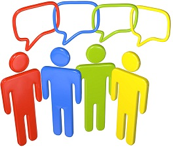 ١-عرفي المصطلحات التالية شرعا:  ٢- صنفي ما يلي حسب الجدول : ( الخوف من الظلام – طلب النجدة للغريق – التوبة بعد الذنب خشية من الله-صلاة الضحى – الاحتباء – تحية المسجد- التمادي في الذنب بدون توبة لأن الله غفور رحيم).٣-اختاري الإجابة الصحيحة :٤-اجيبي (بآية قرآنية ) . على ما يلي : (مقارنة):١-حال المشركين في الضراء :……………….    ٢- حال المشركين في النعمة و الرخاء:………..٢- جزاء الربا و الرياء في الانفاق : …………………..  ٢- جزاء المنفق في سبيل الله :……………..           ٣-أصل الخلق :…………………………….      ٢- خلق بقية البشر :………………………….           ٤- حال الناس ليلا:……………………….         ٢- حال الناس نهارا :…………………………٥- زواجي بين صلاة التطوع و عدد ركعاتها : ( صلاة التراويح – السنن الرواتب- صلاة الوتر – صلاة الضحى – تحية المسجد – ليس له سبب و لا وقت – سجود التلاوة ) المصطلح المعنى الخوفالرجاءالتوكلالدعاءالتطوع ————————————————————يقنطون ابن السبيل   ——————————————————————————اشتمال الصماء الخوف المحمودتطوع مقيد بسببالرجاء الكاذباستغاثة جائزةتطوع مقيد بوقتمحظورات اللباسالخوف الطبيعيالعبارة ١٢٣١-التوكل عبادة قلبية يجب صرفها لله و يكون صحيحا إذا كان :بالقلب وحدهبالاعتماد على السببتعلق القلب مع العمل ٢- (لله علي حج بيته إن شفيت) . هذه صيغة :دعاءنذراستغاثة ٣-(ظهر الفساد في البر و البحر ) .موضوع الآية:شؤم المعصيةآيات الله الكونيةحال المشركين٤-(ألا أريك امرأة من الجنة). تخلقت هذه المرأة بخلق:الصدقالحياءالأمانة ٥- صحابي جليل (دعا له النبي صلى  الله عليه وسلم بالحكمة مرتين )أبو هريرةعبد الله بن عباسأبو سعيد الخدري٦- آكد السنن الرواتب :ركعتا الفجراربع قبل الظهرركعتا المغرب ركعتان فقط اثنا عشر ركعةتطوع مطلقسجدة واحدةأقله ركعة واحدة  إحدي عشر ركعة ركعتان و لا حد لأكثرها 